PENGGUNAAN THARIQAH MUBASYARAH DENGAN MEDIA VISUAL GAMBAR UNTUK MENINGKATKAN PRESTASI BELAJAR BAHASA ARAB SISWA KELAS III MI MUHAMMADIYAH SIYOTOBAGUS BESUKI 
TULUNGAGUNG 	SKRIPSI	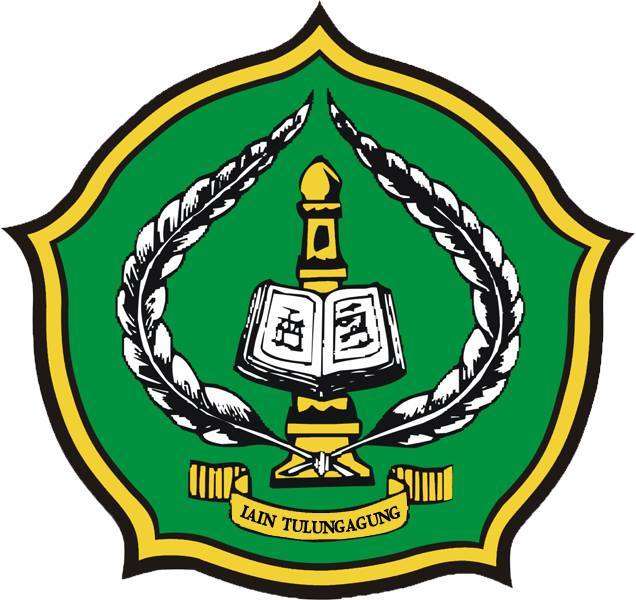 Disusun oleh:RENY LARAS SARASWATINIM. 3217103072JURUSAN PENDIDIKAN GURU MADRASAH IBTIDAIYAHFAKULTAS TARBIYAH DAN ILMU KEGURUAN (FTIK)INSTITUT AGAMA ISLAM NEGERI(IAIN) TULUNGAGUNG2014